LINCOLN COUNTY NOTIFICATION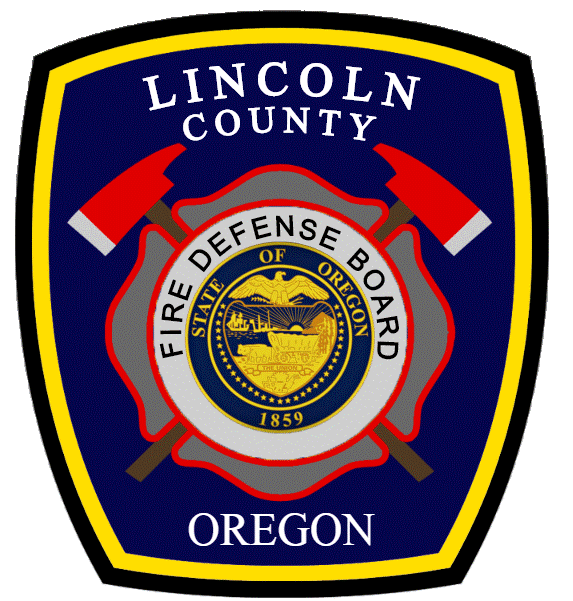 Issue Date: May 24, 2023Issued By: Lincoln County Fire Defense Board - Chief Bryan DanielsNotice: Lincoln County, Debris Burning NotificationLincoln County Fire Agencies To Begin Debris Burn BanWith increased temperatures, decreased precipitation, and in cooperation with the Oregon Department of Forestry, fire agencies in Lincoln County will soon be implementing bans on yard debris burning.Agencies and Effective Dates:North Lincoln Fire & Rescue – May 26th at duskDepoe Bay Fire District – May 26th at duskNewport Fire Dept./Rural Fire Protection District – May 31st at duskSeal Rock Fire District – May 31st at duskCentral Coast Fire & Rescue – May 26th at duskSiletz Valley Rural Fire Protection District – May 30th at 6:00 a.m.Toledo Fire Dept./East Lincoln County Fire District – May 28th at duskYachats Fire District – May 28th at noonOregon Department of Forestry - May 26th at duskThis ban is specific to yard debris burning and does not include recreational campfires, portable propane/patio fireplaces, or charcoal BBQ grills.  Please check with your local fire agency for details specific to each jurisdiction. Reminder: Carelessness is the largest cause of wildfire.Escaped fires of any kind resulting in property damage requiring efforts from a fire agency or multiple fire agencies, may result in fines and individual financial responsibility for damages caused and for fire response recovery, per Oregon Revised Statue; 476.920 - Billing owner of property for the cost of extinguishing fire.Additional Resource Links:Lincoln County Public Safety Non-Emergency Contact NumbersODF Public Regulated Restrictions UseLincoln County Emergency Management – Wildfire Hazard Readiness InformationLincoln County Wildfire Readiness Videos/PresentationsLincoln County Emergency Notifications